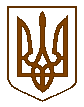 УКРАЇНАБілокриницька   сільська   радаРівненського району Рівненської областіРОЗПОРЯДЖЕННЯ 05 грудня    2016 р.                                                                                          № 80Про скликання  виконавчого комітету сільської ради	Керуючись п.п.2 п.3 ст.42, ст.53  Закону України «Про місцеве самоврядування в Україні»:Скликати виконавчий комітет сільської ради 15 грудня 2016  року                         о 15:00 год.  в приміщенні Білокриницької сільської ради з порядком денним:Про виконання делегованих повноважень органів виконавчої влади у сфері освіти.Звіт сільського голови про роботу виконавчого комітету за 2016 рік.Про виконання плану роботи виконавчого комітету за ІV квартал та затвердження плану роботи виконкому на 2017 рік.Про стан виконавчої дисципліни щодо виконання документів органів влади вищого рівня.Звіт члена виконавчого комітету Білокриницької сільської ради                                    С. Волошиної  про виконання функціональних обов’язків.Про виконання бюджету  сільської ради за 9 місяців  2016 року.Про зняття з контролю рішення виконавчого комітету.Про розгляд заяв.Контроль за виконанням даного розпорядження покласти на т.в.о. секретаря виконавчого комітету  О. КазмірчукСільський голова			         		   		                 	    Т.  Гончарук